SMALL GENERATOR INTERCONNECTION AGREEMENT BETWEEN NIAGARA MOHAWK POWER CORPORATION D/B/A 
	NATIONAL GRID AND NORTHBROOK LYONS FALLS LLC Service Agreement No. 2780 TABLE OF CONTENTS Article 1	Scope and Limitations of Agreement1.1	Applicability1.2	Purpose1.3	Scope of Interconnection Service1.4	Limitations1.5	Responsibilities of the Parties1.6	Parallel Operation Obligations1.7	Metering1.8	Reactive Power and Primary Frequency Response1.9	Capitalized TermsArticle 2.	Inspection, Testing, Authorization, and Right of Access2.1	Equipment Testing and Inspection2.2	Authorization Required Prior to Parallel Operation2.3	Right of AccessArticle 3	Effective Date, Term, Termination, and Disconnection3.1	Effective Date3.2	Term of Agreement3.3	Termination3.4	Temporary Disconnection3.4.1	Emergency Conditions3.4.2	Routine Maintenance, Construction, and Repair3.4.4	Adverse Operating Effects3.4.5	Modification of the Small Generating Facility3.4.6	ReconnectionArticle 4.	Cost Responsibility for Interconnection Facilities and Distribution Upgrades4.1	Interconnection Facilities4.2	Distribution UpgradesArticle 5.	Cost Responsibility for System Upgrade Facilities and System DeliverabilityUpgrades5.1	Applicability5.2	System Upgrades5.3	Special Provisions for Affected SystemsArticle 6.	Billing, Payment, Milestones, and Financial Security6.1	Billing and Payment Procedures and Final Accounting6.2	Milestones6.3	Financial Security ArrangementsArticle 7.	Assignment, Liability, Indemnity, Force Majeure, Consequential Damages,and Default7.1	Assignment7.2	Limitation of Liability7.3	Indemnity7.4	Consequential Damages7.5	Force Majeure7.6	Breach and DefaultArticle 8.	InsuranceArticle 9.	ConfidentialityArticle 10.	DisputesArticle 11.	TaxesArticle 12.	Miscellaneous12.1	Governing Law, Regulatory Authority, and Rules12.2	Amendment12.3	No Third-Party Beneficiaries12.4	Waiver12.5	Entire Agreement12.6	Multiple Counterparts12.7	No Partnership12.8	Severability12.9	Security Arrangements12.10	Environmental Releases12.11	Subcontractors12.12	Reservation of RightsArticle 13.	Notices13.1	General13.2	Billing and Payment13.3	Alternative Forms of Notice13.4	Designated Operating Representative13.5	Changes to the Notice InformationArticle 14.	SignaturesAttachment 1 - Glossary of Terms Attachment 2 - Detailed Scope of Work, Including Description and Costs of the Small Generating Facility, Interconnection Facilities, and Metering Equipment Attachment 3 - One-line Diagram Depicting the Small Generating Facility, Interconnection 
	Facilities, Metering Equipment, and Upgrades Attachment 4 - Milestones Attachment 5 - Additional Operating Requirements for the New York State Transmission System, the Distribution System and Affected Systems Needed to Support the Interconnection Customer’s Needs Attachment 6 - Connecting Transmission Owner’s Description of its Upgrades and Best Estimate 
	of Upgrade Costs Attachment 7 - Insurance Coverage Attachment 8 - Initial Synchronization Date 
Attachment 9 - Commercial Operation Date This Small Generator Interconnection Agreement (“Agreement” or “SGIA”) is made and entered 
into this 2nd day of May, 2023, by Niagara Mohawk Power Corporation d/b/a National Grid, a 
corporation organized and existing under the laws of the State of New York (“Connecting 
Transmission Owner”), and Northbrook Lyons Falls LLC, a limited liability company organized 
and existing under the laws of the State of Delaware (“Interconnection Customer”), each 
hereinafter sometimes referred to individually as “Party” or referred to together as the “Parties.” In consideration of the mutual covenants set forth herein, the Parties agree as follows: Article 1  Scope and Limitations of Agreement 1.1	ApplicabilityThis Agreement hereby incorporates by reference the terms of the ISO OATT as they apply to interconnection services provided by the Connecting Transmission Owner and taken by the Interconnection Customer.  To the extent a conflict exists between the terms and conditions of this Agreement and the ISO OATT, the provisions of this Agreement shall prevail. 1.2	PurposeThis Agreement governs the terms and conditions under which the Interconnection Customer’s Small Generating Facility will interconnect with, and operate in parallel with, the New York State Transmission System or the Distribution System. 1.3	Scope of Interconnection Service1.3.1   The New York Independent System Operator, Inc., a not-for-profit corporation 
	organized and existing under the laws of the laws of the State of New York 
	(“NYISO”) will provide Energy Resource Interconnection Service and Capacity 
	Resource Interconnection Service to Interconnection Customer at the Point of 
	Interconnection. 1.3.2   This Agreement does not constitute an agreement to purchase or deliver the Interconnection Customer’s power.  The purchase or delivery of power and other 
services that the Interconnection Customer may require will be covered under 
separate agreements, if any, or applicable provisions of NYISO’s or Connecting 
Transmission Owner’s tariffs.  The Interconnection Customer will be responsible 
for separately making all necessary arrangements (including scheduling) for 
delivery of electricity in accordance with the applicable provisions of the ISO 
OATT and Connecting Transmission Owner’s tariff.  The execution of this 
Agreement does not constitute a request for, nor agreement to, provide Energy, 
any Ancillary Services or Installed Capacity under the NYISO Services Tariff or 
any Connecting Transmission Owner’s tariff.  If Interconnection Customer 
wishes to supply or purchase Energy, Installed Capacity or Ancillary Services, 
then Interconnection Customer will make application to do so in accordance with 
the NYISO Services Tariff or Connecting Transmission Owner’s tariff. 1.4	LimitationsNothing in this Agreement is intended to affect any other agreement between the Connecting Transmission Owner and the Interconnection Customer, except as otherwise expressly provided herein. 1.5	Responsibilities of the Parties1.5.1   The Parties shall perform all obligations of this Agreement in accordance with all 
	Applicable Laws and Regulations, Operating Requirements, and Good Utility 
	Practice. 1.5.2   The Interconnection Customer shall construct, interconnect, operate and maintain 
	its Small Generating Facility and construct, operate, and maintain its 
	Interconnection Facilities in accordance with the applicable manufacturer’s 
	recommended maintenance schedule, and in accordance with this Agreement, and 
	with Good Utility Practice. 1.5.3   The Connecting Transmission Owner shall construct, operate, and maintain its Interconnection Facilities and Upgrades covered by this Agreement in accordance with this Agreement, and with Good Utility Practice. 1.5.4   The Interconnection Customer agrees to construct its facilities or systems in accordance with applicable specifications that meet or exceed those provided by 
the National Electrical Safety Code, the American National Standards Institute, 
IEEE, Underwriter’s Laboratory, and Operating Requirements in effect at the time 
of construction and other applicable national and state codes and standards.  The 
Interconnection Customer agrees to design, install, maintain, and operate its Small 
Generating Facility so as to reasonably minimize the likelihood of a disturbance 
adversely affecting or impairing the system or equipment of the Connecting Transmission Owner or Affected Systems. 1.5.5   The Connecting Transmission Owner and Interconnection Customer shall operate, 
	maintain, repair, and inspect, and shall be fully responsible for the facilities that it 
	now or subsequently may own unless otherwise specified in the Attachments to 
	this Agreement.  Each Party shall be responsible for the safe installation, 
	maintenance, repair and condition of its respective lines and appurtenances on its 
	respective sides of the point of change of ownership.  The Connecting 
	Transmission Owner and the Interconnection Customer, as appropriate, shall 
	provide Interconnection Facilities that adequately protect the Connecting 
	Transmission Owner’s electric system, personnel, and other persons from damage and injury.  The allocation of responsibility for the design, installation, operation, maintenance and ownership of Interconnection Facilities shall be delineated in the Attachments to this Agreement. 1.5.6   The Connecting Transmission Owner shall cooperate with the NYISO to 
	coordinate with all Affected Systems to support the interconnection. 1.5.7 	The Interconnection Customer shall ensure “frequency ride through” capability and “voltage ride through” capability of its Small Generating Facility.  The Interconnection Customer shall enable these capabilities such that its Small Generating Facility shall not disconnect automatically or instantaneously from the 
system or equipment of the Connecting Transmission Owner and any Affected 
Systems for a defined under-frequency or over-frequency condition, or an under-
voltage or over-voltage condition, as tested pursuant to section 2.1 of this 
Agreement.  The defined conditions shall be in accordance with Good Utility 
Practice and consistent with any standards and guidelines that are applied to other 
generating facilities in the Balancing Authority Area on a comparable basis.  The 
Small Generating Facility’s protective equipment settings shall comply with the 
Transmission Owner’s automatic load-shed program.  The Transmission Owner 
shall review the protective equipment settings to confirm compliance with the 
automatic load-shed program.  The term “ride through” as used herein shall mean 
the ability of a Small Generating Facility to stay connected to and synchronized 
with the system or equipment of the Transmission Owner and any Affected 
Systems during system disturbances within a range of conditions, in accordance 
with Good Utility Practice and consistent with any standards and guidelines that 
are applied to other generating facilities in the Balancing Authority on a 
comparable basis.  The term “frequency ride through” as used herein shall mean 
the ability of a Small Generating Facility to stay connected to and synchronized 
with the system or equipment of the Transmission Owner and any Affected 
Systems during system disturbances within a range of under-frequency and over-
frequency conditions, in accordance with Good Utility Practice and consistent 
with any standards and guidelines that are applied to other generating facilities in 
the Balancing Authority Area on a comparable basis.  The term “voltage ride 
through” as used herein shall mean the ability of a Small Generating Facility to 
stay connected to and synchronized with the system or equipment of the 
Transmission Owner and any Affected Systems during system disturbances 
within a range of under-voltage and over-voltage conditions, in accordance with 
Good Utility Practice and consistent with any standards and guidelines that are 
applied to other generating facilities in the Balancing Authority Area on a 
comparable basis. 1.6	Parallel Operation ObligationsOnce the Small Generating Facility has been authorized to commence parallel operation, the Interconnection Customer shall abide by all rules and procedures pertaining to the parallel operation of the Small Generating Facility in the applicable control area, including, but not limited to: (1) the rules and procedures concerning the operation of generation set forth in the NYISO tariffs or ISO Procedures or the Connecting Transmission Owner’s tariff; (2) any requirements consistent with Good Utility Practice or that are necessary to ensure the safe and reliable operation of the Transmission System or Distribution System; and (3) the Operating Requirements set forth in Attachment 5 of this Agreement. 1.7	MeteringThe Interconnection Customer shall be responsible for the Connecting Transmission 
Owner’s reasonable and necessary cost for the purchase, installation, operation, maintenance, 
testing, repair, and replacement of metering and data acquisition equipment specified in 
Attachments 2 and 3 of this Agreement.  The Interconnection Customer’s metering (and data 
acquisition, as required) equipment shall conform to applicable industry rules and Operating 
Requirements. 1.8 	Reactive Power and Primary Frequency Response 1.8.1   Power Factor Design Criteria 1.8.1.1  Synchronous Generation.  The Interconnection Customer shall design its 
Small Generating Facility to maintain a composite power delivery at continuous 
rated power output at the Point of Interconnection at a power factor within the 
range of 0.95 leading to 0.95 lagging, unless the NYISO or the Transmission 
Owner in whose Transmission District the Small Generating Facility 
interconnects has established different requirements that apply to all similarly 
situated generators in the New York Control Area or Transmission District (as 
applicable) on a comparable basis, in accordance with Good Utility Practice. 1.8.1.2  Non-Synchronous Generation.  The Interconnection Customer shall 
design its Small Generating Facility to maintain a composite power delivery at 
continuous rated power output at the high-side of the generator substation at a 
power factor within the range of 0.95 leading to 0.95 lagging, unless the NYISO 
or the Transmission Owner in whose Transmission District the Small Generating 
Facility interconnects has established a different power factor range that applies to 
all similarly situated non-synchronous generators in the control area or 
Transmission District (as applicable) on a comparable basis, in accordance with 
Good Utility Practice.  This power factor range standard shall be dynamic and 
can be met using, for example, power electronics designed to supply this level of 
reactive capability (taking into account any limitations due to voltage level, real 
power output, etc.) or fixed and switched capacitors, or a combination of the two. This requirement shall only apply to newly interconnecting non-synchronous generators that have not yet executed a Facilities Study Agreement as of 
September 21, 2016. 1.8.2   The Parties understand that the Interconnection Customer shall be paid by the 
	NYISO for reactive power, or voltage support service, that the Interconnection 
	Customer provides from the Small Generating Facility in accordance with Rate 
	Schedule 2 of the NYISO Services Tariff. 1.8.3 	Primary Frequency Response.  Interconnection Customer shall ensure the primary frequency response capability of its Small Generating Facility by installing, maintaining, and operating a functioning governor or equivalent controls.  The term “functioning governor or equivalent controls” as used herein 
shall mean the required hardware and/or software that provides frequency 
responsive real power control with the ability to sense changes in system 
frequency and autonomously adjust the Small Generating Facility’s real power 
output in accordance with the droop and deadband parameters and in the direction 
needed to correct frequency deviations.  Interconnection Customer is required to 
install a governor or equivalent controls with the capability of operating: (1) with 
a maximum 5 percent droop and ±0.036 Hz deadband; or (2) in accordance with 
the relevant droop, deadband, and timely and sustained response settings from an 
approved Applicable Reliability Standard providing for equivalent or more 
stringent parameters.  The droop characteristic shall be: (1) based on the 
nameplate capacity of the Small Generating Facility, and shall be linear in the 
range of frequencies between 59 to 61 Hz that are outside of the deadband 
parameter; or (2) based on an approved Applicable Reliability Standard providing 
for an equivalent or more stringent parameter.  The deadband parameter shall be: 
the range of frequencies above and below nominal (60 Hz) in which the governor 
or equivalent controls is not expected to adjust the Small Generating Facility’s 
real power output in response to frequency deviations.  The deadband shall be 
implemented: (1) without a step to the droop curve, that is, once the frequency 
deviation exceeds the deadband parameter, the expected change in the Small 
Generating Facility’s real power output in response to frequency deviations shall 
start from zero and then increase (for under-frequency deviations) or decrease (for 
over-frequency deviations) linearly in proportion to the magnitude of the 
frequency deviation; or (2) in accordance with an approved Applicable Reliability 
Standard providing for an equivalent or more stringent parameter. 
Interconnection Customer shall notify NYISO that the primary frequency 
response capability of the Small Generating Facility has been tested and 
confirmed during commissioning.  Once Interconnection Customer has 
synchronized the Small Generating Facility with the New York State 
Transmission System, Interconnection Customer shall operate the Small 
Generating Facility consistent with the provisions specified in Articles 1.8.3.1 and 1.8.3.2 of this Agreement.  The primary frequency response requirements contained herein shall apply to both synchronous and non-synchronous Small Generating Facilities. 1.8.3.1 Governor or Equivalent Controls. Whenever the Small Generating Facility 
is operated in parallel with the New York State Transmission System, 
Interconnection Customer shall operate the Small Generating Facility with its 
governor or equivalent controls in service and responsive to frequency. 
Interconnection Customer shall: (1) in coordination with NYISO, set the 
deadband parameter to: (1) a maximum of ±0.036 Hz and set the droop parameter 
to a maximum of 5 percent; or (2) implement the relevant droop and deadband 
settings from an approved Applicable Reliability Standard that provides for 
equivalent or more stringent parameters.  Interconnection Customer shall be 
required to provide the status and settings of the governor and equivalent controls 
to NYISO and/or the Connecting Transmission Owner upon request.  If 
Interconnection Customer needs to operate the Small Generating Facility with its 
governor or equivalent controls not in service, Interconnection Customer shall 
immediately notify NYISO and the Connecting Transmission Owner, and provide 
both with the following information: (1) the operating status of the governor or 
equivalent controls (i.e., whether it is currently out of service or when it will be 
taken out of service); (2) the reasons for removing the governor or equivalent 
controls from service; and (3) a reasonable estimate of when the governor or 
equivalent controls will be returned to service.  Interconnection Customer shall 
make Reasonable Efforts to return its governor or equivalent controls into service 
as soon as practicable.  Interconnection Customer shall make Reasonable Efforts 
to keep outages of the Small Generating Facility’s governor or equivalent controls 
to a minimum whenever the Small Generating Facility is operated in parallel with 
the New York State Transmission System. 1.8.3.2 Timely and Sustained Response.  Interconnection Customer shall ensure 
that the Small Generating Facility’s real power response to sustained frequency 
deviations outside of the deadband setting is automatically provided and shall 
begin immediately after frequency deviates outside of the deadband, and to the 
extent the Small Generating Facility has operating capability in the direction 
needed to correct the frequency deviation.  Interconnection Customer shall not 
block or otherwise inhibit the ability of the governor or equivalent controls to 
respond and shall ensure that the response is not inhibited, except under certain 
operational constraints including, but not limited to, ambient temperature 
limitations, physical energy limitations, outages of mechanical equipment, or 
regulatory requirements.  The Small Generating Facility shall sustain the real 
power response at least until system frequency returns to a value within the 
deadband setting of the governor or equivalent controls.  An Applicable 
Reliability Standard with equivalent or more stringent requirements shall 
supersede the above requirements. 1.8.3.3 Exemptions.  Small Generating Facilities that are regulated by the United States Nuclear Regulatory Commission shall be exempt from Articles 1.8.3, 1.8.3.1, and 1.8.3.2 of this Agreement.  Small Generating Facilities that are behind the meter generation that is sized-to-load (i.e., the thermal load and the generation are near-balanced in real-time operation and the generation is primarily 
controlled to maintain the unique thermal, chemical, or mechanical output 
necessary for the operating requirements of its host facility) shall be required to 
install primary frequency response capability requirements in accordance with the 
droop and deadband capability requirements specified in Article 1.8.3, but shall 
be otherwise exempt from the operating requirements in Articles 1.8.3, 1.8.3.1, 1.8.3.2, and 1.8.3.4 of this Agreement. 1.8.3.4 Electric Storage Resources.  Interconnection Customer interconnecting an 
electric storage resource shall establish an operating range in Attachment 5 of its 
SGIA that specifies a minimum state of charge and a maximum state of charge 
between which the electric storage resource will be required to provide primary 
frequency response consistent with the conditions set forth in Articles 1.8.3, 1.8.3.1, 1.8.3.2, and 1.8.3.3 of this Agreement.  Attachment 5 shall specify whether the operating range is static or dynamic, and shall consider (1) the expected magnitude of frequency deviations in the interconnection; (2) the expected duration that system frequency will remain outside of the deadband parameter in the interconnection; (3) the expected incidence of frequency deviations outside of the deadband parameter in the interconnection; (4) the physical capabilities of the electric storage resource; (5) operational limitations of the electric storage resources due to manufacturer specification; and (6) any other relevant factors agreed to by the NYISO, Connecting Transmission Owner, and Interconnection Customer.  If the operating range is dynamic, then Attachment 5 must establish how frequently the operating range will be reevaluated and the factors that may be considered during its reevaluation. Interconnection Customer’s electric storage resource is required to provide timely 
and sustained primary frequency response consistent with Article 1.8.3.2 of this 
Agreement when it is online and dispatched to inject electricity to the New York 
State Transmission System and/or receive electricity from the New York State 
Transmission System.  This excludes circumstances when the electric storage 
resource is not dispatched to inject electricity to the New York State Transmission 
System and/or dispatched to receive electricity from the New York State 
Transmission System.  If Interconnection Customer’s electric storage resource is 
charging at the time of a frequency deviation outside of its deadband parameter, it 
is to Increase (for over-frequency deviations) or decrease (for under-frequency 
deviations) the rate at which it is charging in accordance with its droop parameter. 
Interconnection Customer’s electric storage resource is not required to change 
from charging to discharging, or vice versa, unless the response necessitated by 
the droop and deadband settings requires it to do so and it is technically capable 
of making such a transition. 1.9	Capitalized TermsCapitalized terms used herein shall have the meanings specified in the Glossary of Terms in Attachment 1 or the body of this Agreement.  Capitalized terms used herein that are not so defined shall have the meanings specified in Appendix 1 of Attachment Z, Section 25.1.2 of Attachment S, or Section 30.1 of Attachment X of the ISO OATT. Article 2. Inspection, Testing, Authorization, and Right of Access 2.1 	Equipment Testing and Inspection 2.1.1   The Interconnection Customer shall test and inspect its Small Generating Facility 
	and Interconnection Facilities prior to interconnection.  The Interconnection 
	Customer shall notify the NYISO and the Connecting Transmission Owner of 
	such activities no fewer than five Business Days (or as may be agreed to by the 
	Parties) prior to such testing and inspection.  Testing and inspection shall occur 
	on a Business Day.  The Connecting Transmission Owner may, at its own 
	expense, send qualified personnel to the Small Generating Facility site to inspect 
	the interconnection and observe the testing.  The Interconnection Customer shall 
	provide the NYISO and Connecting Transmission Owner a written test report 
	when such testing and inspection is completed.  The Small Generating Facility 
	may not commence parallel operations if the NYISO, in consultation with the 
	Connecting Transmission Owner, finds that the Small Generating Facility has not 
	been installed as agreed upon or may not be operated in a safe and reliable 
	manner. 2.1.2   The Connecting Transmission Owner shall, and the NYISO may, provide the 
	Interconnection Customer written acknowledgment that it has received the 
	Interconnection Customer’s written test report.  Such written acknowledgment 
	shall not be deemed to be or construed as any representation, assurance, 
	guarantee, or warranty by the NYISO or Connecting Transmission Owner of the 
	safety, durability, suitability, or reliability of the Small Generating Facility or any 
	associated control, protective, and safety devices owned or controlled by the 
	Interconnection Customer or the quality of power produced by the Small 
	Generating Facility. 2.2 	Authorization Required Prior to Parallel Operation 2.2.1   The Connecting Transmission Owner, in consultation with the NYISO, shall use 
	Reasonable Efforts to list applicable parallel Operating Requirements in 
	Attachment 5 of this Agreement.  Additionally, the Connecting Transmission 
	Owner, in consultation with the NYISO, shall notify the Interconnection 
	Customer of any changes to these requirements as soon as they are known.  The 
	NYISO and Connecting Transmission Owner shall make Reasonable Efforts to 
	cooperate with the Interconnection Customer in meeting requirements necessary 
	for the Interconnection Customer to commence parallel operations by the in-
	service date. 2.2.2   The Interconnection Customer shall not operate its Small Generating Facility in parallel with the New York State Transmission System or the Distribution System 
without prior written authorization of the NYISO.  The Parties understand that 
the NYISO, in consultation with the Connecting Transmission Owner, will 
provide such authorization once the NYISO receives notification that the 
Interconnection Customer has complied with all applicable parallel Operating 
Requirements.  Such authorization shall not be unreasonably withheld, 
conditioned, or delayed. 2.3	Right of Access2.3.1   Upon reasonable notice, the NYISO and/or Connecting Transmission Owner may 
	send a qualified person to the premises of the Interconnection Customer at or 
	immediately before the time the Small Generating Facility first produces energy 
	to inspect the interconnection, and observe the commissioning of the Small 
	Generating Facility (including any required testing), startup, and operation for a 
	period of up to three Business Days after initial start-up of the unit.  In addition, 
	the Interconnection Customer shall notify the NYISO and Connecting 
	Transmission Owner at least five Business Days prior to conducting any on-site 
	verification testing of the Small Generating Facility. 2.3.2   Following the initial inspection process described above, at reasonable hours, and 
	upon reasonable notice, or at any time without notice in the event of an 
	emergency or hazardous condition, the NYISO and Connecting Transmission 
	Owner each shall have access to the Interconnection Customer’s premises for any 
	reasonable purpose in connection with the performance of the obligations 
	imposed on them by this Agreement or if necessary to meet their legal obligation 
	to provide service to their customers. 2.3.3   Each Party shall be responsible for its own costs associated with following this 
	article. Article 3  Effective Date, Term, Termination, and Disconnection 3.1	Effective DateThis Agreement shall become effective upon execution by the Parties subject to acceptance by FERC (if applicable), or if filed unexecuted, upon the date specified by the FERC. The Connecting Transmission Owner shall promptly file, or cause to be filed, this Agreement with FERC upon execution, if required.  If the Agreement is disputed and the Interconnection Customer requests that it be filed with FERC in an unexecuted form, the Connecting 
Transmission Owner shall file, or cause to be filed, this Agreement and the Connecting 
Transmission Owner shall identify the disputed language. 3.2	Term of AgreementThis Agreement shall become effective on the Effective Date and shall remain in effect 
for a period of 20 years from the Effective Date or such other longer period as the 
Interconnection Customer may request and shall be automatically renewed for each successive 
one-year period thereafter, unless terminated earlier in accordance with article 3.3 of this 
Agreement. 3.3	TerminationNo termination shall become effective until the Parties have complied with all Applicable 
Laws and Regulations applicable to such termination, including the filing with FERC of a notice 
of termination of this Agreement (if required), which notice has been accepted for filing by 
FERC. 3.3.1   The Interconnection Customer may terminate this Agreement at any time by 
	giving the Connecting Transmission Owner 20 Business Days written notice. 
	The Connecting Transmission Owner may terminate this Agreement after the 
	Small Generating Facility is Retired. 3.3.2   Either Party may terminate this Agreement after Default pursuant to article 7.6. 3.3.3   Upon termination of this Agreement, the Small Generating Facility will be disconnected from the New York State Transmission System or the Distribution System, as applicable.  All costs required to effectuate such disconnection shall be borne by the terminating Party, unless such termination resulted from the nonterminating Party’s Default of this Agreement or such non-terminating Party otherwise is responsible for these costs under this Agreement. 3.3.4   The termination of this Agreement shall not relieve either Party of its liabilities 
	and obligations, owed or continuing at the time of the termination.  The 
	Interconnection Customer shall pay all amounts in excess of any deposit or other 
	security without interest within 30 calendar days after receipt of the invoice for 
	such amounts.  If the deposit or other security exceeds the invoice, the 
	Connecting Transmission Owner shall refund such excess within 30 calendar days 
	of the invoice without interest.  If the Interconnection Customer disputes an 
	amount to be paid the Interconnection Customer shall pay the disputed amount to 
	the Connecting Transmission Owner or into an interest bearing escrow account, 
	pending resolution of the dispute in accordance with Article 10 of this Agreement. 
	To the extent the dispute is resolved in the Interconnection Customer’s favor, that 
	portion of the disputed amount will be returned to the Interconnection Customer 
	with interest at rates applicable to refunds under the Commission’s regulations. 
	To the extent the dispute is resolved in the Connecting Transmission Owner’s 
	favor, that portion of any escrowed funds and interest will be released to the 
	Connecting Transmission Owner. 3.3.5   The limitations of liability, indemnification and confidentiality provisions of this 
	Agreement shall survive termination or expiration of this Agreement. 3.4	Temporary DisconnectionTemporary disconnection shall continue only for so long as reasonably necessary under Good Utility Practice. 3.4.1   Emergency Conditions “Emergency Condition” shall mean a condition or situation: (1) that in the judgment of 
the Party making the claim is imminently likely to endanger life or property; or (2) that, in the 
case of the NYISO or Connecting Transmission Owner, is imminently likely (as determined in a 
non-discriminatory manner) to cause a material adverse effect on the security of, or damage to 
the New York State Transmission System or Distribution System, the Connecting Transmission 
Owner’s Interconnection Facilities or the electric systems of others to which the New York State 
Transmission System or Distribution System is directly connected; or (3) that, in the case of the 
Interconnection Customer, is imminently likely (as determined in a non-discriminatory manner) 
to cause a material adverse effect on the security of, or damage to, the Small Generating Facility 
or the Interconnection Customer’s Interconnection Facilities.  Under Emergency Conditions, the 
NYISO or Connecting Transmission Owner may immediately suspend interconnection service 
and temporarily disconnect the Small Generating Facility.  The Connecting Transmission Owner shall notify the Interconnection Customer promptly when it becomes aware of an Emergency Condition that may reasonably be expected to affect the Interconnection Customer’s 
operation of the Small Generating Facility.  The Interconnection Customer shall notify the 
NYISO and Connecting Transmission Owner promptly when it becomes aware of an Emergency Condition that may reasonably be expected to affect the New York State Transmission System or Distribution System or any Affected Systems.  To the extent information is known, the 
notification shall describe the Emergency Condition, the extent of the damage or deficiency, the expected effect on the operation of each Party’s facilities and operations, its anticipated duration, and the necessary corrective action. 3.4.2   Routine Maintenance, Construction, and Repair The NYISO or Connecting Transmission Owner may interrupt interconnection service or curtail the output of the Small Generating Facility and temporarily disconnect the Small 
Generating Facility from the New York State Transmission System or Distribution System when necessary for routine maintenance, construction, and repairs on the New York State 
Transmission System or Distribution System.  The NYISO or the Connecting Transmission 
Owner shall provide the Interconnection Customer with five Business Days notice prior to such interruption.  The Connecting Transmission Owner shall use Reasonable Efforts to coordinate such reduction or temporary disconnection with the Interconnection Customer.  The Parties 
understand that any actions the NYISO is authorized to take under this article 3.4.2 are 
conditioned upon the NYISO’s use of Reasonable Efforts to coordinate such reduction or 
temporary disconnection with the Interconnection Customer. 3.4.3   Forced Outages During any forced outage, the NYISO or Connecting Transmission Owner may suspend 
interconnection service to the Interconnection Customer to effect immediate repairs on the New 
York State Transmission System or the Distribution System.  The Connecting Transmission 
Owner shall use Reasonable Efforts to provide the Interconnection Customer with prior notice. 
If prior notice is not given, the Connecting Transmission Owner shall, upon request, provide the 
Interconnection Customer written documentation after the fact explaining the circumstances of 
the disconnection.  The Parties understand that any suspension or disconnection the NYISO is 
authorized to make under this article 3.4.3 is conditioned upon: (i) the NYISO’s use of Reasonable Efforts to provide the Interconnection Customer with prior notice; and (ii) if prior 
notice is not given, the NYISO’s provision to the Interconnection Customer, upon request, of 
written documentation after the fact explaining the circumstances of the disconnection. 3.4.4   Adverse Operating Effects The NYISO or Connecting Transmission Owner shall notify the Interconnection Customer as soon as practicable if, based on Good Utility Practice, operation of the Small Generating Facility may cause disruption or deterioration of service to other customers served 
from the same electric system, or if operating the Small Generating Facility could cause damage 
to the New York State Transmission System, the Distribution System or Affected Systems, or if 
disconnection is otherwise required under Applicable Reliability Standards or the ISO OATT. 
Supporting documentation used to reach the decision to disconnect shall be provided to the 
Interconnection Customer upon request.  If, after notice, the Interconnection Customer fails to remedy the adverse operating effect within a reasonable time, the NYISO or Connecting Transmission Owner may disconnect the Small Generating Facility.  The NYISO or Connecting Transmission Owner shall provide the Interconnection Customer with five Business Day notice of such disconnection, unless the provisions of article 3.4.1 apply. 3.4.5   Modification of the Small Generating Facility The Interconnection Customer must receive written authorization from the NYISO and Connecting Transmission Owner before making any change to the Small Generating Facility that 
may have a material impact on the safety or reliability of the New York State Transmission 
System or the Distribution System.  Such authorization shall not be unreasonably withheld. 
Modifications shall be done in accordance with Good Utility Practice.  If the Interconnection 
Customer makes such modification without the prior written authorization of the NYISO and 
Connecting Transmission Owner, the Connecting Transmission Owner shall have the right to 
temporarily disconnect the Small Generating Facility.  If disconnected, the Small Generating 
Facility will not be reconnected until the unauthorized modifications are authorized or removed. 3.4.6   Reconnection The Parties shall cooperate with each other to restore the Small Generating Facility, Interconnection Facilities, and the New York State Transmission System and Distribution System to their normal operating state as soon as reasonably practicable following a temporary disconnection. Article 4. Cost Responsibility for Interconnection Facilities and Distribution 
	Upgrades 4.1	Interconnection Facilities4.1.1   The Interconnection Customer shall pay for the cost of the Interconnection Facilities itemized in Attachment 2 of this Agreement.  The Connecting Transmission Owner, shall provide a best estimate cost, including overheads, for the purchase and construction of its Interconnection Facilities and provide a 
detailed itemization of such costs.  Costs associated with Interconnection 
Facilities may be shared with other entities that may benefit from such facilities by agreement of the Interconnection Customer, such other entities, and the 
Connecting Transmission Owner. 4.1.2   The Interconnection Customer shall be responsible for its share of all reasonable 
	expenses, including overheads, associated with (1) owning, operating, 
	maintaining, repairing, and replacing its own Interconnection Facilities, and (2) 
	operating, maintaining, repairing, and replacing the Connecting Transmission 
	Owner’s Interconnection Facilities, as set forth in Attachment 2 to this 
	Agreement. 4.2	Distribution UpgradesThe Connecting Transmission Owner shall design, procure, construct, install, and own the Distribution Upgrades described in Attachment 6 of this Agreement.  If the Connecting Transmission Owner and the Interconnection Customer agree, the Interconnection Customer may construct Distribution Upgrades.  The actual cost of the Distribution Upgrades, including 
overheads, shall be directly assigned to the Interconnection Customer.  The Interconnection 
Customer shall be responsible for its share of all reasonable expenses, including overheads, 
associated with owning, operating, maintaining, repairing, and replacing the Distribution 
Upgrades, as set forth in Attachment 6 to this Agreement. Article 5. Cost Responsibility for System Upgrade Facilities and System 
	Deliverability Upgrades 5.1	ApplicabilityNo portion of this article 5 shall apply unless the interconnection of the Small Generating Facility requires System Upgrade Facilities or System Deliverability Upgrades. 5.2	System UpgradesThe Connecting Transmission Owner shall procure, construct, install, and own the System Upgrade Facilities and System Deliverability Upgrades described in Attachment 6 of this Agreement.  To the extent that design work is necessary in addition to that already 
accomplished in the Class Year Interconnection Facilities Study for the Interconnection 
Customer, the Connecting Transmission Owner shall perform or cause to be performed such work.  If the Parties agree, the Interconnection Customer may construct System Upgrade 
Facilities and System Deliverability Upgrades. 5.2.1   As described in Section 32.3.5.3 of the SGIP in Attachment Z of the ISO OATT, 
	the responsibility of the Interconnection Customer for the cost of the System 
	Upgrade Facilities and System Deliverability Upgrades described in Attachment 6 
	of this Agreement shall be determined in accordance with Attachment S of the 
	ISO OATT, as required by Section 32.3.5.3.2 of Attachment Z.  The 
	Interconnection Customer shall be responsible for all System Upgrade Facility 
	costs as required by Section 32.3.5.3.2 of Attachment Z or its share of any System 
	Upgrade Facilities and System Deliverability Upgrades costs resulting from the 
	final Attachment S process, as applicable, and Attachment 6 to this Agreement 
	shall be revised accordingly. 5.2.2   Pending the outcome of the Attachment S cost allocation process, if applicable, 
	the Interconnection Customer may elect to proceed with the interconnection of its 
	Small Generating Facility in accordance with Section 32.3.5.3 of the SGIP. 5.3 	Special Provisions for Affected Systems For the repayment of amounts advanced to the Affected System Operator for System 
Upgrade Facilities or System Deliverability Upgrades, the Interconnection Customer and 
Affected System Operator shall enter into an agreement that provides for such repayment, but 
only if responsibility for the cost of such System Upgrade Facilities is not to be allocated in 
accordance with Attachment S of the ISO OATT.  The agreement shall specify the terms 
governing payments to be made by the Interconnection Customer to the Affected System Operator as well as the repayment by the Affected System Operator. Article 6.	Billing, Payment, Milestones, and Financial Security6.1	Billing and Payment Procedures and Final Accounting6.1.1   The Connecting Transmission Owner shall bill the Interconnection Customer for 
	the design, engineering, construction, and procurement costs of Interconnection 
	Facilities and Upgrades contemplated by this Agreement on a monthly basis, or as 
	otherwise agreed by the Parties.  The Interconnection Customer shall pay all 
	invoice amounts within 30 calendar days after receipt of the invoice. 6.1.2   Within three months of completing the construction and installation of the Connecting Transmission Owner’s Interconnection Facilities and/or Upgrades 
described in the Attachments to this Agreement, the Connecting Transmission 
Owner shall provide the Interconnection Customer with a final accounting report 
of any difference between (1) the Interconnection Customer’s cost responsibility 
for the actual cost of such facilities or Upgrades, and (2) the Interconnection 
Customer’s previous aggregate payments to the Connecting Transmission Owner 
for such facilities or Upgrades.  If the Interconnection Customer’s cost 
responsibility exceeds its previous aggregate payments, the Connecting 
Transmission Owner shall invoice the Interconnection Customer for the amount 
due and the Interconnection Customer shall make payment to the Connecting 
Transmission Owner within 30 calendar days.  If the Interconnection Customer’s 
previous aggregate payments exceed its cost responsibility under this Agreement, 
the Connecting Transmission Owner shall refund to the Interconnection Customer 
an amount equal to the difference within 30 calendar days of the final accounting 
report. 6.1.3   If the Interconnection Customer disputes an amount to be paid, the Interconnection Customer shall pay the disputed amount to the Connecting Transmission Owner or into an interest bearing escrow account, pending resolution of the dispute in accordance with Article 10 of this Agreement.  To the extent the dispute is resolved in the Interconnection Customer’s favor, that portion of the disputed amount will be credited or returned to the Interconnection 
Customer with interest at rates applicable to refunds under the Commission’s 
regulations.  To the extent the dispute is resolved in the Connecting Transmission Owner’s favor, that portion of any escrowed funds and interest will be released to the Connecting Transmission Owner. 6.2	MilestonesSubject to the provisions of the SGIP, the Parties shall agree on milestones for which 
each Party is responsible and list them in Attachment 4 of this Agreement.  A Party’s 
obligations under this provision may be extended by agreement.  If a Party anticipates that it 
will be unable to meet a milestone for any reason other than a Force Majeure event, it shall 
immediately notify the other Party of the reason(s) for not meeting the milestone and: (1) 
propose the earliest reasonable alternate date by which it can attain this and future milestones, 
and (2) requesting appropriate amendments to Attachment 4.  The Party affected by the failure to meet a milestone shall not unreasonably withhold agreement to such an amendment unless: (1) it will suffer significant uncompensated economic or operational harm from the delay, (2) 
attainment of the same milestone has previously been delayed, or (3) it has reason to believe that the delay in meeting the milestone is intentional or unwarranted notwithstanding the 
circumstances explained by the Party proposing the amendment. 6.3	Financial Security ArrangementsAt least 20 Business Days prior to the commencement of the design, procurement, installation, or construction of a discrete portion of the Connecting Transmission Owner’s Interconnection Facilities and Upgrades, the Interconnection Customer shall provide the Connecting Transmission Owner, at the Interconnection Customer’s option, a guarantee, a surety 
bond, letter of credit or other form of security that is reasonably acceptable to the Connecting 
Transmission Owner and is consistent with the Uniform Commercial Code of the jurisdiction 
where the Point of Interconnection is located.  Such security for payment shall be in an amount 
sufficient to cover the costs for constructing, designing, procuring, and installing the applicable 
portion of the Connecting Transmission Owner’s Interconnection Facilities and Upgrades and 
shall be reduced on a dollar-for-dollar basis for payments made to the Connecting Transmission 
Owner under this Agreement during its term.  The Connecting Transmission Owner may draw 
on any such security to the extent that the Interconnection Customer fails to make any payments 
due under this Agreement.  In addition: 6.3.1   The guarantee must be made by an entity that meets the creditworthiness requirements of the Connecting Transmission Owner, and contain terms and conditions that guarantee payment of any amount that may be due from the Interconnection Customer, up to an agreed-to maximum amount. 6.3.2   The letter of credit or surety bond must be issued by a financial institution or 
	insurer reasonably acceptable to the Connecting Transmission Owner and must 
	specify a reasonable expiration date. 6.3.3   Notwithstanding the above, Security posted for System Upgrade Facilities for a 
	Small Generating Facility required to enter the Class Year process, or cash or Security provided for System Deliverability Upgrades, shall meet the 
requirements for Security contained in Attachment S to the ISO OATT. Article 7.	Assignment, Liability, Indemnity, Force Majeure, Consequential Damages,and Default7.1	AssignmentThis Agreement, and each and every term and condition hereof, shall be binding upon and inure to the benefit of the Parties hereto and their respective successors and assigns.  This Agreement may be assigned by either Party upon 15 Business Days prior written notice and opportunity to object by the other Party; provided that: 7.1.1   A Party may assign this Agreement without the consent of the other Parties to any 
	affiliate of the assigning Party with an equal or greater credit rating and with the 
	legal authority and operational ability to satisfy the obligations of the assigning 
	Party under this Agreement, provided that the Interconnection Customer promptly 
	notifies the NYISO and the Connecting Transmission Owner of any such 
	assignment.  A Party may assign this Agreement without the consent of the other 
	Party in connection with the sale, merger, restructuring, or transfer of a substantial 
	portion of all of its assets, including the Interconnection Facilities it owns, so long 
	as the assignee in such a transaction directly assumes all rights, duties and 
	obligation arising under this Agreement. 7.1.2   The Interconnection Customer shall have the right to assign this Agreement, without the consent of the NYISO or Connecting Transmission Owner, for collateral security purposes to aid in providing financing for the Small Generating 
Facility. 7.1.3   Any attempted assignment that violates this article is void and ineffective. Assignment shall not relieve a Party of its obligations, nor shall a Party’s obligations be enlarged, in whole or in part, by reason thereof.  An assignee is responsible for meeting the same financial, credit, and insurance obligations as the Interconnection Customer.  Where required, consent to assignment will not be unreasonably withheld, conditioned or delayed. 7.2	Limitation of LiabilityEach Party’s liability to the other Party for any loss, cost, claim, injury, liability, or expense, including reasonable attorney’s fees, relating to or arising from any act or omission in 
its performance of this Agreement, shall be limited to the amount of direct damage actually incurred.  In no event shall either Party be liable to the other Party for any indirect, special, consequential, or punitive damages. 7.3	Indemnity7.3.1   This provision protects each Party from liability incurred to third parties as a 
	result of carrying out the provisions of this Agreement.  Liability under this 
	provision is exempt from the general limitations on liability found in article 7.2. 7.3.2   Each Party (the “Indemnifying Party”) shall at all times indemnify, defend, and 
	hold harmless the other Party (the“ Indemnified Party”) from, any and all 
	damages, losses, claims, including claims and actions relating to injury to or death 
	of any person or damage to property, the alleged violation of any Environmental 
	Law, or the release or threatened release of any Hazardous Substance, demand, 
	suits, recoveries, costs and expenses, court costs, attorney fees, and all other 
	obligations by or to third parties (any and all of these a “Loss”), arising out of or 
	resulting from: (i) the Indemnified Party’s performance under this Agreement on 
	behalf of the Indemnifying Party, except in cases where the Indemnifying Party 
	can demonstrate that the Loss of the Indemnified Party was caused by the gross 
	negligence or intentional wrongdoing by the Indemnified Party, or (ii) the 
	violation by the Indemnifying Party of any Environmental Law or the release by 
	the Indemnifying Party of a Hazardous Substance. 7.3.3   If a Party is entitled to indemnification under this article as a result of a claim by a 
	third party, and the Indemnifying Party fails, after notice and reasonable 
	opportunity to proceed under this article, to assume the defense of such claim, 
	such Indemnified Party may at the expense of the Indemnifying Party contest, 
	settle or consent to the entry of any judgment with respect to, or pay in full, such 
	claim. 7.3.4   If the Indemnifying Party is obligated to indemnify and hold the Indemnified Party harmless under this article, the amount owing to the Indemnified Party shall be the amount of such Indemnified Party’s actual loss, net of any insurance or 
other recovery. 7.3.5   Promptly after receipt by the Indemnified Party of any claim or notice of the commencement of any action or administrative or legal proceeding or investigation as to which the indemnity provided for in this article may apply, the 
Indemnified Party shall notify the Indemnifying Party of such fact.  Any failure 
of or delay in such notification shall not affect a Party’s indemnification 
obligation unless such failure or delay is materially prejudicial to the 
Indemnifying Party. 7.4	Consequential DamagesOther than as expressly provided for in this Agreement, neither Party shall be liable under any provision of this Agreement for any losses, damages, costs or expenses for any special, 
indirect, incidental, consequential, or punitive damages, including but not limited to loss of profit or revenue, loss of the use of equipment, cost of capital, cost of temporary equipment or services, whether based in whole or in part in contract, in tort, including negligence, strict liability, or any other theory of liability; provided, however, that damages for which a Party may be liable to the 
other Party under another agreement will not be considered to be special, indirect, incidental, or 
consequential damages hereunder. 7.5	Force Majeure7.5.1   As used in this article, a “Force Majeure Event” shall mean “any act of God, labor 
	disturbance, act of the public enemy, war, insurrection, riot, fire, storm or flood, 
	explosion, breakage or accident to machinery or equipment, any order, regulation 
	or restriction imposed by governmental, military or lawfully established civilian 
	authorities, or any other cause beyond a Party’s control.  A Force Majeure Event 
	does not include an act of negligence or intentional wrongdoing.”  For the 
	purposes of this article, this definition of Force Majeure shall supersede the 
	definitions of Force Majeure set out in Section 32.10.1 of the ISO OATT. 7.5.2   If a Force Majeure Event prevents a Party from fulfilling any obligations under this Agreement, the Party affected by the Force Majeure Event (“Affected Party”) 
shall promptly notify the other Party, either in writing or via the telephone, of the 
existence of the Force Majeure Event.  The notification must specify in 
reasonable detail the circumstances of the Force Majeure Event, its expected 
duration, and the steps that the Affected Party is taking to mitigate the effects of 
the event on its performance.  The Affected Party shall keep the other Party 
informed on a continuing basis of developments relating to the Force Majeure 
Event until the event ends.  The Affected Party will be entitled to suspend or 
modify its performance of obligations under this Agreement (other than the 
obligation to make payments) only to the extent that the effect of the Force 
Majeure Event cannot be mitigated by the use of Reasonable Efforts.  The 
Affected Party will use Reasonable Efforts to resume its performance as soon as 
possible. 7.6	Breach and Default7.6.1   No Breach of this Agreement shall exist where such failure to discharge an 
	obligation (other than the payment of money) is the result of a Force Majeure 
	Event or the result of an act or omission of the other Party.  Upon a Breach, the non-breaching Party shall give written notice of such Breach to the Breaching Party.  Except as provided in article 7.6.2, the Breaching Party shall have 60 calendar days from receipt of the Breach notice within which to cure such Breach; provided however, if such Breach is not capable of cure within 60 calendar days, the Breaching Party shall commence such cure within 20 calendar days after 
notice and continuously and diligently complete such cure within six months from receipt of the Breach notice; and, if cured within such time, the Breach specified in such notice shall cease to exist. 7.6.2   If a Breach is not cured as provided in this article, or if a Breach is not capable of 
	being cured within the period provided for herein, a Default shall exist and the 
	non-defaulting Party shall thereafter have the right to terminate this Agreement, in 
	accordance with article 3.3 hereof, by written notice to the defaulting Party at any 
	time until cure occurs, and be relieved of any further obligation hereunder and, 
	whether or not that Party terminate this Agreement, to recover from the defaulting 
	Party all amounts due hereunder, plus all other damages and remedies to which 
	they are entitled at law or in equity.  The provisions of this article shall survive 
	termination of this Agreement. 7.6.3   In cases where the Interconnection Customer has elected to proceed under Section 32.3.5.3 of the SGIP, if the Interconnection Request is withdrawn or deemed withdrawn pursuant to the SGIP during the term of this Agreement, this Agreement shall terminate. Article 8. Insurance 8.1 	The Interconnection Customer shall, at its own expense, maintain in force general liability insurance without any exclusion for liabilities related to the interconnection undertaken pursuant to this Agreement.  The amount of such insurance shall be sufficient to insure against all reasonably foreseeable direct liabilities given the size and 
nature of the generating equipment being interconnected, the interconnection itself, and 
the characteristics of the system to which the interconnection is made.  Such insurance 
coverage is specified in Attachment 7 to this Agreement.  The Interconnection Customer 
shall obtain additional insurance only if necessary as a function of owning and operating 
a generating facility.  Such insurance shall be obtained from an insurance provider authorized to do business in New York State where the interconnection is located. Certification that such insurance is in effect shall be provided upon request of the Connecting Transmission Owner, except that the Interconnection Customer shall show proof of insurance to the Connecting Transmission Owner no later than ten Business Days prior to the anticipated commercial operation date.  An Interconnection Customer of sufficient creditworthiness may propose to self-insure for such liabilities, and such a proposal shall not be unreasonably rejected. 8.2 	The Connecting Transmission Owner agree to maintain general liability insurance or self-insurance consistent with the existing commercial practice.  Such insurance or self-
insurance shall not exclude the liabilities undertaken pursuant to this Agreement. 8.3 	The Parties further agree to notify one another whenever an accident or incident occurs resulting in any injuries or damages that are included within the scope of coverage of such insurance, whether or not such coverage is sought. Article 9. Confidentiality 9.1 	Confidential Information shall mean any confidential and/or proprietary information provided by one Party to the other Party that is clearly marked or otherwise designated “Confidential.”  For purposes of this Agreement all design, operating specifications, and 
metering data provided by the Interconnection Customer shall be deemed Confidential 
Information regardless of whether it is clearly marked or otherwise designated as such. 
Confidential Information shall include, without limitation, information designated as such 
by the NYISO Code of Conduct contained in Attachment F to the ISO OATT. 9.2 	Confidential Information does not include information previously in the public domain, required to be publicly submitted or divulged by Governmental Authorities (after notice to the other Party and after exhausting any opportunity to oppose such publication or release), or necessary to be divulged in an action to enforce this Agreement.  Each Party receiving Confidential Information shall hold such information in confidence and shall not disclose it to any third party nor to the public without the prior written authorization from the Party providing that information, except to fulfill obligations under this 
Agreement, or to fulfill legal or regulatory requirements. 9.2.1   Each Party shall employ at least the same standard of care to protect Confidential 
	Information obtained from the other Party as it employs to protect its own 
	Confidential Information. 9.2.2   Each Party is entitled to equitable relief, by injunction or otherwise, to enforce its 
	rights under this provision to prevent the release of Confidential Information 
	without bond or proof of damages, and may seek other remedies available at law 
	or in equity for breach of this provision. 9.3 	Notwithstanding anything in this article to the contrary, and pursuant to 18 CFR § lb.20, if FERC, during the course of an investigation or otherwise, requests information from the other Party that is otherwise required to be maintained in 
confidence pursuant to this Agreement, the Party shall provide the requested 
information to FERC, within the time provided for in the request for information. 
In providing the information to FERC, the Party may, consistent with 18 CFR § 
388.112, request that the information be treated as confidential and non-public by 
FERC and that the information be withheld from public disclosure.  Each Party is 
prohibited from notifying the other Party to this Agreement prior to the release of 
the Confidential Information to FERC.  The Party shall notify the other Party to 
this Agreement when it is notified by FERC that a request to release Confidential 
Information has been received by FERC, at which time either of the Parties may 
respond before such information would be made public, pursuant to 18 CFR § 
388.112.  Requests from a state regulatory body conducting a confidential 
investigation shall be treated in a similar manner if consistent with the applicable state rules and regulations. 9.4	Consistent with the provisions of this article 9, the Parties to this Agreement willcooperate in good faith to provide each other, Affected Systems, Affected SystemOperators, and state and federal regulators the information necessary to carry outthe terms of the SGIP and this Agreement.Article 10.	Disputes10.1 	The Connecting Transmission Owner and Interconnection Customer agree to attempt to resolve all disputes arising out of the interconnection process according to the provisions of this article. 10.2 	In the event of a dispute, the Parties will first attempt to promptly resolve it on an informal basis.  If the Parties cannot promptly resolve the dispute on an informal basis, then either Party shall provide the other Party with a written Notice of Dispute.  Such notice shall describe in detail the nature of the dispute. 10.3 	If the dispute has not been resolved within two Business Days after receipt of the notice, either Party may contact FERC’s Dispute Resolution Service (“DRS”) for assistance in resolving the dispute. 10.4 	The DRS will assist the Parties in either resolving their dispute or in selecting an appropriate dispute resolution venue (e.g., mediation, settlement judge, early neutral evaluation, or technical expert) to assist the Parties in resolving their dispute.  The result of this dispute resolution process will be binding only if the Parties agree in advance. DRS can be reached at 1-877-337-2237 or via the internet at http://www.ferc.gov/legal/adr.asp. 10.5	Each Party agrees to conduct all negotiations in good faith and will be responsible forone-half of any costs paid to neutral third-parties.10.6 	If either Party elects to seek assistance from the DRS, or if the attempted dispute resolution fails, then either Party may exercise whatever rights and remedies it may have in equity or law consistent with the terms of this Agreement. Article 11.	Taxes11.1 	The Parties agree to follow all applicable tax laws and regulations, consistent with FERC policy and Internal Revenue Service requirements. 11.2 	Each Party shall cooperate with the other Parties to maintain the other Party’s tax status. Nothing in this Agreement is intended to adversely affect the tax status of either Party 
including the status of any Connecting Transmission Owner with respect to the issuance 
of bonds including, but not limited to, Local Furnishing Bonds.  Notwithstanding any 
other provisions of this Agreement, LIPA, NYPA and Consolidated Edison Company of 
New York, Inc. shall not be required to comply with any provisions of this Agreement 
that would result in the loss of tax-exempt status of any of their Tax-Exempt Bonds or 
impair their ability to issue future tax-exempt obligations.  For purposes of this provision, Tax-Exempt Bonds shall include the obligations of the Long Island Power Authority, NYPA and Consolidated Edison Company of New York, Inc., the interest on which is not included in gross income under the Internal Revenue Code. 11.3 	LIPA and NYPA do not waive their exemptions, pursuant to Section 201(f) of the FPA, from Commission jurisdiction with respect to the Commission’s exercise of the FPA’s general ratemaking authority. 11.4 	Any payments due to the Connecting Transmission Owner under this Agreement shall be adjusted to include any tax liability incurred by the Connecting Transmission Owner with respect to the interconnection request which is the subject of this Agreement.  Such 
adjustments shall be made in accordance with the provisions of Article 5.17 of the LGIA in Attachment X of the ISO OATT.  Except where otherwise noted, all costs, deposits, financial obligations and the like specified in this Agreement shall be assumed not to 
reflect the impact of applicable taxes. Article 12.  Miscellaneous 12.1 	Governing Law, Regulatory Authority, and Rules The validity, interpretation and enforcement of this Agreement and each of its provisions shall be governed by the laws of the state of New York, without regard to its conflicts of law principles.  This Agreement is subject to all Applicable Laws and Regulations.  Each Party expressly reserves the right to seek changes in, appeal, or otherwise contest any laws, orders, or regulations of a Governmental Authority. 12.2	AmendmentThe Parties may amend this Agreement by a written instrument duly executed by the Parties, or under article 12.12 of this Agreement. 12.3 	No Third-Party Beneficiaries This Agreement is not intended to and does not create rights, remedies, or benefits of any character whatsoever in favor of any persons, corporations, associations, or entities other than the Parties, and the obligations herein assumed are solely for the use and benefit of the Parties, their successors in interest and where permitted, their assigns.  Notwithstanding the foregoing, any 
subcontractor of the Connecting Transmission Owner assisting that Party with the 
Interconnection Request covered by this Agreement shall be entitled to the benefits of 
indemnification provided for under Article 7.3 of this Agreement and the limitation of liability 
provided for in Article 7.2 of this Agreement. 12.4	Waiver12.4.1 The failure of a Party to this Agreement to insist, on any occasion, upon strict performance of any provision of this Agreement will not be considered a waiver of any obligation, right, or duty of, or imposed upon, such Party. 12.4.2 Any waiver at any time by a Party of its rights with respect to this Agreement 
	shall not be deemed a continuing waiver or a waiver with respect to any other 
	failure to comply with any other obligation, right, duty of this Agreement. 
	Termination or default of this Agreement for any reason by Interconnection 
	Customer shall not constitute a waiver of the Interconnection Customer’s legal 
	rights to obtain an interconnection from the NYISO.  Any waiver of this 
	Agreement shall, if requested, be provided in writing. 12.5	Entire AgreementThis Agreement, including all Attachments, constitutes the entire agreement between the Parties with reference to the subject matter hereof, and supersedes all prior and contemporaneous understandings or agreements, oral or written, between the Parties with respect to the subject matter of this Agreement.  There are no other agreements, representations, warranties, or 
covenants which constitute any part of the consideration for, or any condition to, either Party’s compliance with its obligations under this Agreement. 12.6 	Multiple Counterparts This Agreement may be executed in two or more counterparts, each of which is deemed an original but all constitute one and the same instrument. 12.7	No PartnershipThis Agreement shall not be interpreted or construed to create an association, joint venture, agency relationship, or partnership between the Parties or to impose any partnership obligation or partnership liability upon either Party.  Neither Party shall have any right, power or authority to enter into any agreement or undertaking for, or act on behalf of, or to act as or be an agent or representative of, or to otherwise bind, the other Party. 12.8	SeverabilityIf any provision or portion of this Agreement shall for any reason be held or adjudged to be invalid or illegal or unenforceable by any court of competent jurisdiction or other 
Governmental Authority, (1) such portion or provision shall be deemed separate and 
independent, (2) the Parties shall negotiate in good faith to restore insofar as practicable the 
benefits to each Party that were affected by such ruling, and (3) the remainder of this Agreement shall remain in full force and effect. 12.9 	Security Arrangements Infrastructure security of electric system equipment and operations and control hardware 
and software is essential to ensure day-to-day reliability and operational security.  FERC 
expects the NYISO, the Connecting Transmission Owner, Market Participants, and 
Interconnection Customers interconnected to electric systems to comply with the 
recommendations offered by the President’s Critical Infrastructure Protection Board and, 
eventually, best practice recommendations from the electric reliability authority.  All public 
utilities are expected to meet basic standards for system infrastructure and operational security, including physical, operational, and cyber-security practices. 12.10  Environmental Releases Each Party shall notify the other Party, first orally and then in writing, of the release of 
any hazardous substances, any asbestos or lead abatement activities, or any type of remediation 
activities related to the Small Generating Facility or the Interconnection Facilities, each of which 
may reasonably be expected to affect the other Party.  The notifying Party shall: (1) provide the 
notice as soon as practicable, provided such Party makes a good faith effort to provide the notice 
no later than 24 hours after such Party becomes aware of the occurrence, and (2) promptly furnish to the other Party copies of any publicly available reports filed with any governmental authorities addressing such events. 12.11  Subcontractors Nothing in this Agreement shall prevent a Party from utilizing the services of any subcontractor as it deems appropriate to perform its obligations under this Agreement; provided, however, that each Party shall require its subcontractors to comply with all applicable terms and conditions of this Agreement in providing such services and each Party shall remain primarily liable to the other Party for the performance of such subcontractor. 12.11.1 	The creation of any subcontract relationship shall not relieve the hiring Party of any of its obligations under this Agreement.  The hiring Party 
shall be fully responsible to the other Party to the extent provided for in 
Articles 7.2 and 7.3 above for the acts or omissions of any subcontractor 
the hiring Party hires as if no subcontract had been made; provided, 
however, that in no event shall the Connecting Transmission Owner be 
liable for the actions or inactions of the Interconnection Customer or its 
subcontractors with respect to obligations of the Interconnection Customer 
under this Agreement.  Any applicable obligation imposed by this 
Agreement upon the hiring Party shall be equally binding upon, and shall 
be construed as having application to, any subcontractor of such Party. 12.11.2	The obligations under this article will not be limited in any way by anylimitation of subcontractor’s insurance.12.12  Reservation of Rights Nothing in this Agreement shall alter the right of the Connecting Transmission Owner to 
make unilateral filings with FERC to modify this Agreement with respect to any rates, terms and 
conditions, charges, classifications of service, rule or regulation under Section 205 or any other applicable provision of the Federal Power Act and FERC’s rules and regulations thereunder which rights are expressly reserved herein, and the existing rights of the Interconnection Customer to make a unilateral filing with FERC to modify this Agreement under any applicable provision of the Federal Power Act and FERC’s rules and regulations are also expressly reserved herein; provided that each Party shall have the right to protest any such filing by the other Party and to participate fully in any proceeding before FERC in which such modifications may be 
considered.  Nothing in this Agreement shall limit the rights of the Parties or of FERC under Sections 205 or 206 of the Federal Power Act and FERC’s rules and regulations, except to the extent that the Parties otherwise agree as provided herein. Article 13.	Notices13.1	GeneralUnless otherwise provided in this Agreement, any written notice, demand, or request required or authorized in connection with this Agreement shall be deemed properly given if delivered in person, delivered by recognized national courier service, or sent by first class mail, postage prepaid, to the person specified below: If to the Interconnection Customer: Interconnection Customer: Northbrook Lyons Falls LLC Attention:	Jean Mayer, General CounselAddress:	3285 chemin BedfordCity:  Montreal	State:  Quebec, Canada   Zip:  H3S 1G5Phone:	514 343-3181E-mail:  Jean.mayer@kruger.com If to the Connecting Transmission Owner: Connecting Transmission Owner: Niagara Mohawk Power Corporation d/b/a/ National Grid 
Attention:  Kevin Reardon, Director, Commercial Services Address:	170 Data DriveCity:   Waltham	State:  MA    Zip:	02451Phone:	(781) 906-3988If to the NYISO: Before Commercial Operation of the Small Generating Facility New York Independent System Operator, Inc. Attention:  Vice President, System and Resource Planning Address:	10 Krey BoulevardCity:	Rensselaer   State:  NY	Zip: 12144Phone:	(518) 356-6000After Commercial Operation:New York Independent System Operator, Inc.Attention: Vice President, OperationsAddress:	10 Krey BoulevardCity:	Rensselaer   State:  NY	Zip: 12144Phone:	(518) 356-600013.2	Billing and PaymentBillings and payments shall be sent to the addresses set out below:Interconnection Customer:Attention:	Noemie GravelAddress:	3285 Chemin BedfordCity:  Montreal	State:  Quebec, Canada   Zip:  H3S 1G5Phone:	514 343-3100 ext. 12218E-mail:  noemie.gravel@kruger.com Connecting Transmission Owner: Niagara Mohawk Power Corporation d/b/a National Grid Attention:  Director, Commercial Services Address:	170 Data DriveCity:  Waltham	State:  MA	Zip:	02541-112013.3 	Alternative Forms of Notice Any notice or request required or permitted to be given by either Party to the other and not required by this Agreement to be given in writing may be so given by telephone or e-mail to the telephone numbers and e-mail addresses set out below: If to the Interconnection Customer: Interconnection Customer: Northbrook Lyons Falls LLC Attention:	Michal Porzuczek, Director EngineeringAddress:	3285 chemin BedfordCity:  Montreal	State:  Quebec, Canada   Zip:  H3S 1G5Phone:	438 220-3812E-mail:  michal.porzuczek@kruger.com If to the Connecting Transmission Owner: Niagara Mohawk Power Corporation d/b/a National Grid Attention:  Director, Commercial Services Address:	170 Data DriveCity:  Waltham	State:  MA	Zip:	02541-1120Phone:	(781) 906-3988Fax:	(315) 428-5114E-mail:  Kevin.Reardon@nationalgrid.com If to the NYISO: New York Independent System Operator, Inc. Attention:  Vice President, Operations Address:	10 Krey BoulevardCity:	Rensselaer   State:  NY	Zip: 12144Phone:	(518) 356-6000E-mail: interconnectionsupport@nyiso.com 13.4 	Designated Operating Representative The Parties may also designate operating representatives to conduct the communications 
which may be necessary or convenient for the administration of this Agreement.  This person 
will also serve as the point of contact with respect to operations and maintenance of the Party’s 
facilities. Interconnection Customer’s Operating Representative: Interconnection Customer: Northbrook Lyons Falls LLC Attention:	Lewis LoonAddress:	423 Brunswick AveCity:  Gardiner	State:  ME   Zip:	04345Phone:	207 458-3384E-mail:  lewisc.loon@kruger.com Connecting Transmission Owner’s Operating Representative: Niagara Mohawk Power Corporation d/b/a National Grid Attention:  Director, Commercial Services Address:	40 Sylvan RoadCity:  Waltham	State:  MA	Zip:	02541-1120Phone:	(781) 906-3988Fax:	(315) 428-5114E-mail:  Kevin.Reardon@nationalgrid.com NYISO’s Operating Representative: New York Independent System Operator, Inc. Attention:  Vice President, Operations Address:	10 Krey BoulevardCity:	Rensselaer   State:  NY	Zip: 12144Phone:	(518) 356-6000E-mail: interconnectionsupport@nyiso.com 13.5 	Changes to the Notice Information Either Party may change this information by giving five Business Days written notice prior to the effective date of the change. 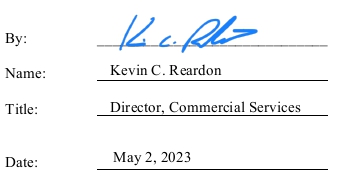 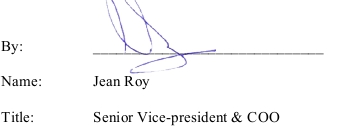 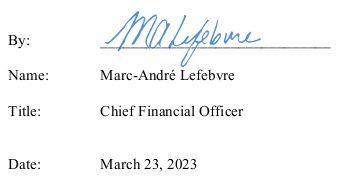 Article 14. Signatures IN WITNESS WHEREOF, the Parties have caused this Agreement to be executed by their respective duly authorized representatives. For the Connecting Transmission Owner For the Interconnection Customer Attachment 1 - Glossary of Terms Affected System - An electric system other than the transmission system owned, controlled or operated by the Connecting Transmission Owner that may be affected by the proposed 
interconnection. Affected System Operator - Affected System Operator shall mean the operator of any Affected 
System. Affected Transmission Owner - The New York public utility or authority (or its designated agent) other than the Connecting Transmission Owner that: (i) owns facilities used for the transmission of Energy in interstate commerce and provides Transmission Service under the Tariff, and (ii) owns, leases or otherwise possesses an interest in a portion of the New York State Transmission System where System Deliverability Upgrades or System Upgrade Facilities are installed pursuant to Attachment Z and Attachment S to the ISO OATT. Applicable Laws and Regulations - All duly promulgated applicable federal, state and local laws, regulations, rules, ordinances, codes, decrees, judgments, directives, or judicial or 
administrative orders, permits and other duly authorized actions of any Governmental Authority, including but not limited to Environmental Law. Applicable Reliability Standards - The criteria, requirements and guidelines of the North American Electric Reliability Council, the Northeast Power Coordinating Council, the New York 
State Reliability Council and related and successor organizations, or the Transmission District to 
which the Interconnection Customer’s Small Generating Facility is directly interconnected, as 
those criteria, requirements and guidelines are amended and modified and in effect from time to 
time; provided that neither Party shall waive its right to challenge the applicability of or validity 
of any criterion, requirement or guideline as applied to it in the context of Attachment Z to the 
ISO OATT and this Agreement.  For the purposes of this Agreement, this definition of Applicable Reliability Standards shall supersede the definition of Applicable Reliability Standards set out in Attachment X to the ISO OATT. Base Case - The base case power flow, short circuit, and stability data bases used for the 
Interconnection Studies by NYISO, Connecting Transmission Owner or Interconnection 
Customer; described in Section 32.2.3 of the Large Facility Interconnection Procedures. Breach - The failure of a Party to perform or observe any material term or condition of this Agreement. Business Day - Monday through Friday, excluding federal holidays. Capacity Resource Interconnection Service - The service provided by NYISO to Interconnection Customers that satisfy the NYISO Deliverability Interconnection Standard or that are otherwise eligible to receive CRIS in accordance with Attachment S to the ISO OATT; such service being one of the eligibility requirements for participation as a NYISO Installed 
Capacity Supplier. Commercial Operation shall mean the status of the Small Generating Facility that has commenced generating electricity for sale, excluding electricity generated during Trial Operation, notice of which must be provided to the NYISO in the form of Attachment 9 to this Agreement. Commercial Operation Date of a Small Generating Facility shall mean the date on which the 
Large Generating Facility commences Commercial Operation as agreed to by the Parties, notice 
of which must be provided to the NYISO in the form of Attachment 9 to this Agreement. Connecting Transmission Owner - The New York public utility or authority (or its designated agent) that: (i) owns facilities used for the transmission of Energy in interstate commerce and provides Transmission Service under the Tariff, (ii) owns, leases or otherwise possesses an 
interest in the portion of the New York State Transmission System or Distribution System at the Point of Interconnection, and (iii) is a Party to this Agreement. Default - The failure of a Party in Breach of this Agreement to cure such Breach under this Agreement. Distribution System - The Transmission Owner’s facilities and equipment used to distribute 
electricity that are subject to FERC jurisdiction, and are subject to the NYISO’s Large Facility Interconnection Procedures in Attachment X to the ISO OATT or Small Generator 
Interconnection Procedures in Attachment Z to the ISO OATT under FERC Order Nos. 2003 
and/or 2006.  For the purpose of this Agreement, the term Distribution System shall not include LIPA’s distribution facilities. Distribution Upgrades - The additions, modifications, and upgrades to the Connecting Transmission Owner’s Distribution System at or beyond the Point of Interconnection to facilitate interconnection of the Small Generating Facility and render the transmission service necessary to effect the Interconnection Customer’s wholesale sale of electricity in interstate commerce. 
Distribution Upgrades do not include Interconnection Facilities or System Upgrade Facilities or System Deliverability Upgrades. Energy Resource Interconnection Service - The service provided by NYISO to interconnect 
the Interconnection Customer’s Small Generating Facility to the New York State Transmission 
System or Distribution System in accordance with the NYISO Minimum Interconnection Standard, to enable the New York State Transmission System to receive Energy and Ancillary Services from the Small Generating Facility, pursuant to the terms of the ISO OATT. Force Majeure - Any act of God, labor disturbance, act of the public enemy, war, insurrection, riot, fire, storm or flood, explosion, breakage or accident to machinery or equipment, any order, regulation or restriction imposed by governmental, military or lawfully established civilian authorities, or any other cause beyond a Party’s control.  A Force Majeure event does not 
include an act of negligence or intentional wrongdoing.  For the purposes of this Agreement, this definition of Force Majeure shall supersede the definitions of Force Majeure set out in 
Section 32.2.11 of the NYISO Open Access Transmission Tariff. Good Utility Practice - Any of the practices, methods and acts engaged in or approved by a significant portion of the electric industry during the relevant time period, or any of the practices, 
methods and acts which, in the exercise of reasonable judgment in light of the facts known at the 
time the decision was made, could have been expected to accomplish the desired result at a 
reasonable cost consistent with good business practices, reliability, safety and expedition.  Good 
Utility Practice is not intended to be limited to the optimum practice, method, or act to the 
exclusion of all others, but rather to be acceptable practices, methods, or acts generally accepted 
in the region. Governmental Authority - Any federal, state, local or other governmental regulatory or administrative agency, court, commission, department, board, or other governmental subdivision, legislature, rulemaking board, tribunal, or other governmental authority having jurisdiction over the Parties, their respective facilities, or the respective services they provide, and exercising or entitled to exercise any administrative, executive, police, or taxing authority or power; provided, however, that such term does not include the Interconnection Customer, NYISO, Affected 
Transmission Owner, Connecting Transmission Owner or any Affiliate thereof. Initial Synchronization Date shall mean the date upon which the Small Generating Facility is initially synchronized and upon which Trial Operation begins, notice of which must be provided to the NYISO in the form of Attachment 9. In-Service Date shall mean the date upon which the Developer reasonably expects it will be ready to begin use of the Connecting Transmission Owner’s Interconnection Facilities to obtain back feed power. Interconnection Customer - The entity, including the Transmission Owner or any of the affiliates or subsidiaries, that proposes to interconnect its Small Generating Facility with the New York State Transmission System or the Distribution System. Interconnection Facilities - The Connecting Transmission Owner’s Interconnection Facilities and the Interconnection Customer’s Interconnection Facilities.  Collectively, Interconnection 
Facilities include all facilities and equipment between the Small Generating Facility and the 
Point of Interconnection, including any modification, additions or upgrades that are necessary to 
physically and electrically interconnect the Small Generating Facility to the New York State 
Transmission System or the Distribution System.  Interconnection Facilities are sole use 
facilities and shall not include Distribution Upgrades or System Upgrade Facilities. Interconnection Request - The Interconnection Customer’s request, in accordance with the Tariff, to interconnect a new Small Generating Facility, or to materially increase the capacity of, 
or make a material modification to the operating characteristics of, an existing Small Generating 
Facility that is interconnected with the New York State Transmission System or the Distribution 
System.  For the purposes of this Agreement, this definition of Interconnection Request shall 
supersede the definition of Interconnection Request set out in Attachment X to the ISO OATT. Interconnection Study - Any study required to be performed under Sections 32.2 or 32.3 of the 
SGIP. ISO - The NYISO. Material Modification - A modification that has a material impact on the cost or timing of any Interconnection Request with a later queue priority date. New York State Transmission System - The entire New York State electric transmission system, which includes: (i) the Transmission Facilities under ISO Operational Control; (ii) the Transmission Facilities Requiring ISO Notification; and (iii) all remaining transmission facilities within the New York Control Area. NYISO - The New York Independent System Operator, Inc. or its successor. NYISO Deliverability Interconnection Standard - The standard that must be met, unless otherwise provided for by Attachment S to the ISO OATT, by any of the following requesting CRIS: (i) any generation facility larger than 2 MW in order for that facility to obtain CRIS; (ii) any Class Year Transmission Project proposing to interconnect to the New York State 
Transmission System and receive Unforced Capacity Delivery Rights; (iii) any entity requesting External CRIS Rights, and (iv) any entity requesting a CRIS transfer pursuant to Section 25.9.5 of Attachment S to the ISO OATT.  To meet the NYISO Deliverability Interconnection 
Standard, the Interconnection Customer must, in accordance with the rules in Attachment S to the ISO OATT, fund or commit to fund any System Deliverability Upgrades identified for its 
Project in the Class Year Deliverability Study. NYISO Minimum Interconnection Standard - The reliability standard that must be met by any Large Facility that is subject to NYISO’s Large Facility Interconnection Procedures in Attachment X to the ISO OATT or Small Generating Facility that is subject to the NYISO’s Small Generator Interconnection Procedures in this Attachment Z, that is proposing to connect to the New York State Transmission System or Distribution System, to obtain ERIS.  The 
Minimum Interconnection Standard is designed to ensure reliable access by the proposed Project to the New York State Transmission System or to the Distribution System.  The Minimum 
Interconnection Standard does not impose any deliverability test or deliverability requirement on the proposed interconnection. OATT - The Tariff. Operating Requirements - Any operating and technical requirements that may be applicable due to Regional Transmission Organization, Independent System Operator, control area, or the Connecting Transmission Owner’s requirements, including those set forth in this Agreement. Operating Requirements shall include Applicable Reliability Standards. Party or Parties - The Connecting Transmission Owner, Interconnection Customer or both. Point of Interconnection - The point where the Interconnection Facilities connect with the New York State Transmission System or the Distribution System. Reasonable Efforts - With respect to an action required to be attempted or taken by a Party 
under this Agreement, efforts that are timely and consistent with Good Utility Practice and are 
otherwise substantially equivalent to those a Party would use to protect its own interests. Small Generating Facility - The Interconnection Customer’s facility, no larger than 20 MW for the production and/or storage for later injection of electricity identified in the Interconnection 
Request if proposing to interconnect to the New York State Transmission System or Distribution System, but shall not include (i) facilities proposing to simply receive power from the New York State Transmission System or the Distribution System; (ii) facilities proposing to interconnect to the New York State Transmission System or the Distribution System made solely for the purpose of generation with no wholesale sale for resale nor to net metering; (iii) facilities proposing to the New York State Transmission System or the Distribution System made solely for the purpose of net metering; (iv) facilities proposing to interconnect to LIPA’s distribution facilities; and (v) the Interconnection Customer’s Interconnection Facilities.  A facility will be treated as a single 
Small Generating Facility if all Generators within the facility are behind a single Point of 
Interconnection, even if such units are different technology types. System Deliverability Upgrades - The least costly configuration of commercially available components of electrical equipment that can be used, consistent with Good Utility Practice and 
Applicable Reliability Requirements, to make the modifications or additions to the existing New York State Transmission System that are required for the proposed Project to connect reliably to the system in a manner that meets the NYISO Deliverability Interconnection Standard for 
Capacity Resource Interconnection Service. System Upgrade Facilities - The least costly configuration of commercially available components of electrical equipment that can be used, consistent with Good Utility Practice and Applicable Reliability Requirements to make the modifications to the existing transmission system that are required to maintain system reliability due to: (i) changes in the system, including such changes as load growth and changes in load pattern, to be addressed in the form 
of generic generation or transmission projects; and (ii) proposed interconnections.  In the case of 
proposed interconnections, System Upgrade Facilities are the modification or additions to the 
existing New York State Transmission System that are required for the proposed Project to 
connect reliably to the system in a manner that meets the NYISO Minimum Interconnection 
Standard. Tariff - The NYISO’s Open Access Transmission Tariff, as filed with the FERC, and as amended or supplemented from time to time, or any successor tariff. Trial Operation shall mean the period during which Interconnection Customer is engaged in on-
site test operations and commissioning of the Small Generating Facility prior to Commercial 
Operation. Upgrades - The required additions and modifications to the Connecting Transmission Owner’s 
portion of the New York State Transmission System or the Distribution System at or beyond the 
Point of Interconnection.  Upgrades may be System Upgrade Facilities or System Deliverability 
Upgrades Distribution Upgrades.  Upgrades do not include Interconnection Facilities. Attachment 2 - Detailed Scope of Work, Including Description and Costs of the 
Small Generating Facility, Interconnection Facilities, and Metering Equipment Equipment, including the Small Generating Facility, Interconnection Facilities, and metering equipment shall be itemized and identified as being owned by the Interconnection Customer, or the Connecting Transmission Owner.  The Connecting Transmission Owner will provide a best estimate itemized cost, including overheads, of its Interconnection Facilities and metering equipment, and a best estimate itemized cost of the annual operation and maintenance expenses associated with its Interconnection Facilities and metering equipment. Small Generating Facility:  The Small Generating Facility consists of eight hydroelectric generating units (one vertical Francis turbine and seven horizontal Francis turbines) with a total nameplate capacity of approximately 8.59 MW, located on the Black River and Moose River in Lyons Falls, County of Lewis, New York.  The Small Generating Facility is a small power production qualifying facility (see submittals in FERC Docket No. QF00-54). Interconnection Customer’s Interconnection Facilities:  NIAGARA MOHAWK AND PRODUCER shall be interconnected by means of the INTERCONNECTION FACILITY, which NIAGARA MOHAWK shall operate, own and maintain, at the PRODUCER’s expense. Connecting Transmission Owner’s Interconnection Facilities:  The Connecting Transmission Owner’s Interconnection Facilities consist of a radial line between the Small Generating Facility and Connecting Transmission Owner’s transmission system and attached equipment, including a circuit breaker (labeled R215 in Attachment 3 hereto), two switches (labeled 216 and 218 in Attachment 3 hereto), and a substation (Franklin Substation). Metering equipment:  Billing quality meters are located at the eight hydroelectric generating units of the Small Generating Facility.  The Connecting Transmission Owner owns all metering equipment. Point of Interconnection: is the point at which the Small Generating Facility is connected to the 
Interconnection Facilities as indicated on a one-line diagram included in Attachment 3 hereto. The Interconnection Customer agrees that the installation of the electrical connections and the 
operation of the Small Generating Facility must meet or exceed the requirements of the 
Connecting Transmission Owner’s Electric System Bulletin 765, as it may be amended from 
time to time, as well as any other pertinent Connecting Transmission Owner bulletins.  See Electric Specifications | Technical Resources | National Grid Professional Network 
(nationalgridus.com). 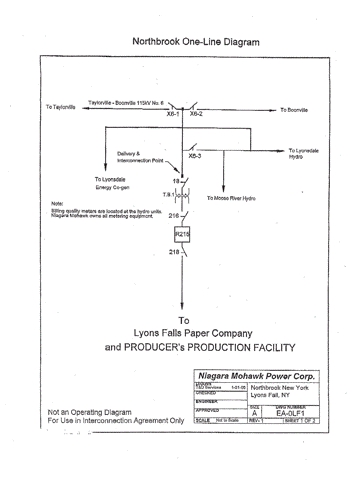 Attachment 3 - One-line Diagram Depicting the Small Generating Facility, Interconnection Facilities, Metering Equipment, and Upgrades Attachment 4 - Milestones In-Service Date:	April 25, 2020Critical milestones and responsibility as agreed to by the Parties: N/A Milestone/Date	Responsible Party(1) (2) (3) (4) (5) (6) (7) (8) (9) (10) Attachment 5 - Additional Operating Requirements for the New York State Transmission System, the Distribution System and Affected Systems Needed to Support the Interconnection Customer’s Needs The Connecting Transmission Owner shall also provide requirements that must be met by the Interconnection Customer prior to initiating parallel operation with the New York State 
Transmission System or the Distribution System. NONE Attachment 6 - Connecting Transmission Owner’s Description of its Upgrades and Best Estimate of Upgrade Costs The Connecting Transmission Owner shall describe Upgrades and provide an itemized 
best estimate of the cost, including overheads, of the Upgrades and annual operation and 
maintenance expenses associated with such Upgrades.  The Connecting Transmission Owner 
shall functionalize Upgrade costs and annual expenses as either transmission or distribution 
related. The cost estimate for System Upgrade Facilities and System Deliverability Upgrades shall be taken from the ISO OATT Attachment S cost allocation process or applicable Interconnection Study, as required by Section 32.3.5.3.2 of Attachment Z.  The cost estimate for Distribution Upgrades shall include the costs of Distribution Upgrades that are reasonably 
allocable to the Interconnection Customer at the time the estimate is made, and the costs of any Distribution Upgrades not yet constructed that were assumed in the Interconnection Studies for the Interconnection Customer but are, at the time of the estimate, an obligation of an entity other than the Interconnection Customer. The cost estimates for Distribution Upgrades, System Upgrade Facilities, and System Deliverability Upgrades are estimates.  The Interconnection Customer is ultimately responsible for the actual cost of the Distribution Upgrades, System Upgrade Facilities, and System 
Deliverability Upgrades needed for its Small Generating Facility, as that is determined under Attachments S, X, and Z of the ISO OATT. No Upgrades are required Attachment 7 - Insurance Coverage Interconnection Customer and Connecting Transmission Owner agree to maintain at all times and at their own expense during their contractual obligations the following insurances for which a Certificate of Insurance duly signed by each Insurer or by a duly authorized representative of each insurer must be provided to the respective parties. Limits	Commercial General Liability$5,000,000	Property Damage and Bodily Injury, each Occurrence$5,000,000	Products and Completed Operations Liability•  Blanket Contractual Liability •  Broad Form Property Damage Special	Policy mustConditions	include:Special Conditions•  Premises & Operations•  Personal Injury and Advertising Liability •  Vendor’s Broad form •  Thirty (30) days prior notice of cancellation by the Interconnection Customer 
	and Connecting Transmission Owner's Insurers; •  Interconnection Customer and Connecting Transmission Owner's Commercial 
	General Liability Insurance policy shall be primary to and non-contributing 
	with any other insurance carried by or for the benefit of Kruger; All Policies must include: •  Both the Interconnection Customer and Transmission Owner added as Additional Insureds, including its parent, subsidiaries and affiliated companies, its officers, directors, and employees on each of the Commercial General Liability policies of both parties. • Insurers must have an AM Best rating no less than A- at all time. These Insurances Requirements are not to be construed in any way as a limitation of the Interconnection Customer and Connecting Transmission Owner's Liability. Attachment 8 - Initial Synchronization Date N/A Attachment 9 - Commercial Operation Date N/A 